TENDER NOTICE REGARDING PROVISIONING OF FOOD ON SUBSIDIZED RATES  TO THE EMPLOYEES WORKING AT CONTACT CENTER KHI.Sealed bids, in Pak rupees on D.D.P basis, are invited from PTCL Register Vendors “TENDER NOTICE REGARDING PROVISIONING OF FOOD ON SUBSIDIZED RATES TO THE EMPLOYEES WORKING AT CONTACT CENTER DHA PHASE VII KHI”.Tender documents can be purchased from the office of Manager (Admin-I) at Room No.305, 3rd Floor, CTO Building, I.I Chundrigar Road, Karachi on payment of Rs.500/- (Non-refundable) for subject work through Cash/Demand Draft/Pay order in favor of Senior Manager (Finance) BZS PTCL Karachi up to 10-04-2019.Last date of submission of bid on 15-04-2019 in the Office of Manager (Admin-I), Room No.305, 3rd Floor, CTO Building, I.I Chundrigar Road, KarachiBids should be marked as TENDER NOTICE REGARDING PROVISIONING OF FOOD ON SUBSIDIZED RATES TO THE EMPLOYEES WHO ARE WORKING AT CONTACT CENTER DHA PHASE VII KHI”.Bids received after the above deadline will not be accepted. PTCL reserves the right to reject any or all bids and to annul the bidding process at any time, without thereby incurring any liability to the affected bidder(s) or any obligations to inform the affected bidder(s) of the grounds for PTCL Action.Vendor registration is not mandatory for all the vendors interested to engage in business with or supply material/services to PTCL. It is essential to mention the Vendor Registration Code (VR Code) assigned by PTCL on Quotation/Bids submitted. Unregistered vendors are required to get registered with PTCL for this purpose, prior to issuance of PO.Sealed quotations are invited from the reputed company/firm/partner/individuals that have at least 2 years’ experience in this field to run staff canteen along with Cafeteria Services, along with, Crockery / Cutlery, Provision of Furniture and Kitchen appliances. This canteen is located at PTCL Contact Centers, Lane-15, Khayaban-e-Badar, DHA-VII, Karachi. The office is having more than 350 employees who perform round the clock duties in said building. The Contract period will be two years’ subject to its review after every quarter with possibility of extension further on mutual consent subject to good performance of the service provider in previous quarter.TERMS AND CONDITIONS:7.1 Single rate should be quoted for each food item in list attached herewith (Annex-I) in figures and in words without over-writing/erasing etc.Rates must be unconditional otherwise offer will be rejected out-rightly.All applicable Government Taxes will be deducted from the bills of the Contractor. Service Provider must accept detailed terms & Conditions at time of agreement as per standard of PTCL All correspondence on the subject may be addressed to the undersigned.Manager (Admin-I)Room No.305, 3rd Floor, CTO Building,I.I. Chundrigar Road, KarachiPhone # 021-32621123For Queries Only:Muhammad JamalAssistant Manager Contact Center-KHI                                              Pakistan Telecommunication Company /PTCL                +92- 21 – 35246214  & 35246238+92-302-2500-594 - +92-300-2427-646           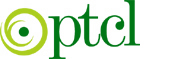 PAKISTAN TELECOMMUNICATION COMPANY LTDTENDER NOTICE FOR FOOD CATERING SERVICES SUBSIDIZED RATES  FOR CANTEENAT CONTACT CENTER  DHA PHASE VII KARACHI.T.N. No: Manager Admin-I/Food Catering Services for Canteen on SUBSIDIZED RATES /CONTACT CENTER/Tender/2019